Р Е Ш Е Н И Еот 20 июня 2023г.                           рп Усть-Абакан                               № 29О  внесении изменений и дополненийв Устав муниципального образования Усть-Абаканский поссовет Усть-Абаканского района Республики ХакасияРуководствуясь пунктом 1 части 10 статьи 35 Федерального закона от 06.10.2003 № 131-ФЗ «Об общих принципах организации местного самоуправления в Российской Федерации» (с последующими изменениями), в соответствии с пунктом 1 части 1 статьи 29 Устава муниципального образования Усть-Абаканский поссовет Усть-Абаканского района Республики Хакасия,Совет депутатов Усть-Абаканского поссовета Усть-Абаканского района Республики Хакасия Р Е Ш И Л:1. Внести в Устав муниципального образования Усть-Абаканский поссовет Усть-Абаканского района Республики Хакасия, принятый решением Совета депутатов муниципального образования Усть-Абаканский поссовет от 06.01.2006 № 8 (с изменениями от 20.02.2007 № 3, 27.06.2007 № 30, 30.10.2007 № 39, 14.02.2008 № 2, 31.03.2009 № 10, 15.10.2009 № 59, 16.03.2010 № 8, 06.10.2010 № 54, 24.12.2010 № 40, 31.01.2011 № 4, 26.05.2011 № 30, 02.11.2011 № 51, 26.04.2012 № 19, 28.06.2012 № 32, 30.01.2013 № 2, 30.04.2013 № 19, 29.08.2013 № 44, 30.10.2013 № 50, 19.12.2013 № 67, 26.05.2014 № 12, 23.12.2014 № 51, 03.07.2015 № 41, 22.12.2015 № 33, 29.06.2016 № 28, 26.12.2016 № 80, 29.03.2017 № 11, 26.06.2017 № 37, 22.12.2017 № 87, 13.07.2018 № 56, 23.11.2018 № 70, 22.03.2019 № 15, 27.03.2020 № 10, 09.10.2020 № 18, 21.05.2021 № 10, 28.01.2022 № 2, 04.03.2022 № 10, 27.05.2022 № 32, 20.01.2023 № 4), следующие изменения:1) часть 8 статьи 10 дополнить абзацем следующего содержания:«В качестве дополнительного источника официального опубликования (обнародования) устава муниципального образования и муниципальных правовых актов о внесении в него изменений также используется портал Министерства юстиции Российской Федерации «Нормативные правовые акты в Российской Федерации» (http://pravo-minjust.ru, http://право-минюст.рф, регистрация в качестве сетевого издания Эл. № ФС77-72471 от 05.03.2018)»;2) пункт 33.1 части 1 статьи 29 дополнить словами «, за исключением депутатов Совета депутатов»;3) в статье 37 слова «Полномочия депутата Совета депутатов» заменить словами «1. Полномочия депутата Совета депутатов»;4) статью 37 дополнить частью 2 следующего содержания:«2. Полномочия депутата Совета депутатов прекращаются досрочно решением Совета депутатов в случае отсутствия депутата без уважительных причин на всех заседаниях Совета депутатов в течение шести месяцев подряд.»;5) статью 48 часть 1 дополнить новым абзацем следующего содержания:«Муниципальному служащему гарантируется единовременная денежная выплата на лечение и отдых один раз в год в соответствии с порядком, утвержденным Советом депутатов.».2. Настоящее Решение подлежит опубликованию после его государственной регистрации и вступает в силу после его официального опубликования в газете «ПоссФактум».И.о. ГлавыУсть-Абаканского поссовета                                                             Т.Ю. МожароваПредседатель Совета депутатов Усть-Абаканского поссовета                                                             В.В. Рябчевский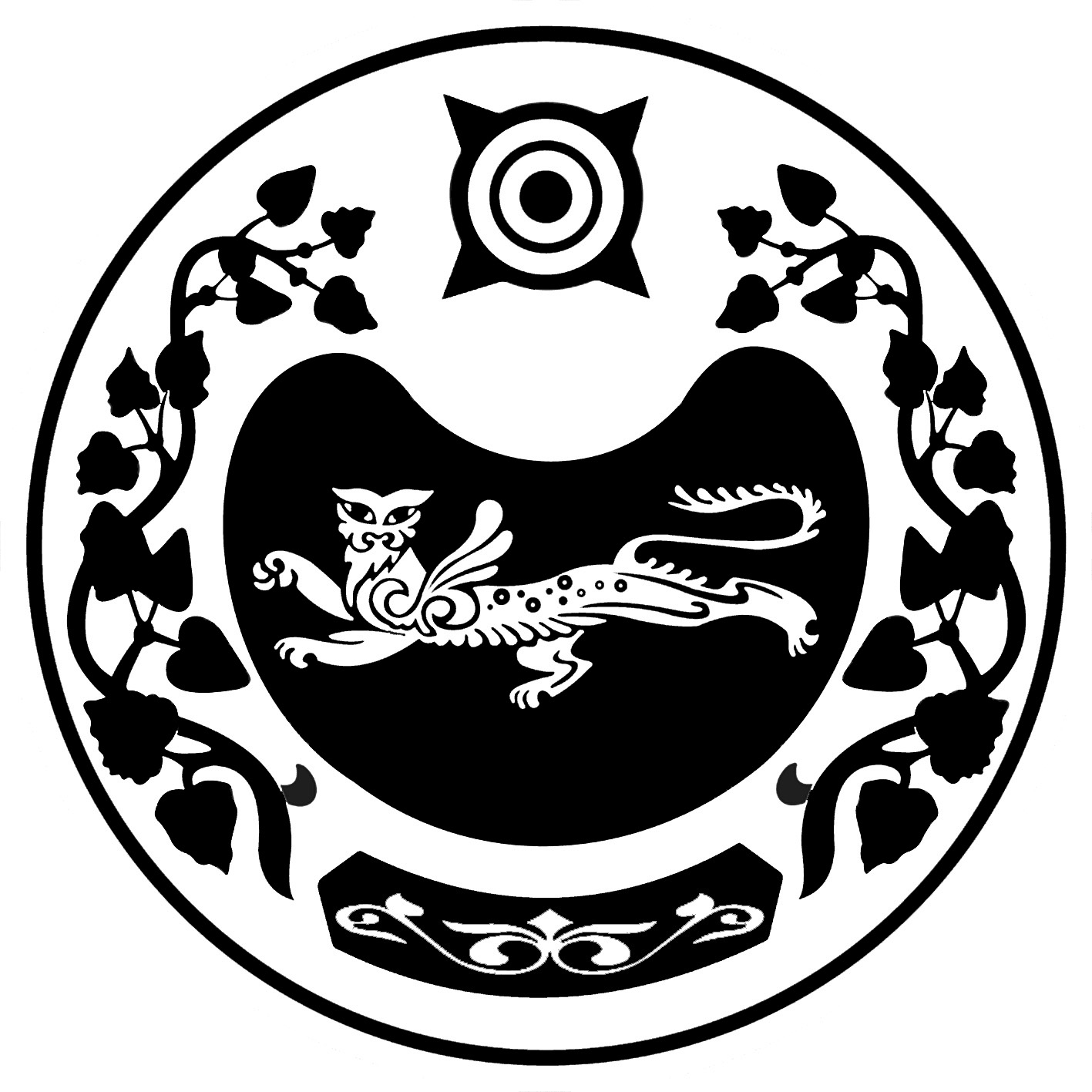 СОВЕТ ДЕПУТАТОВ УСТЬ-АБАКАНСКОГО ПОССОВЕТА